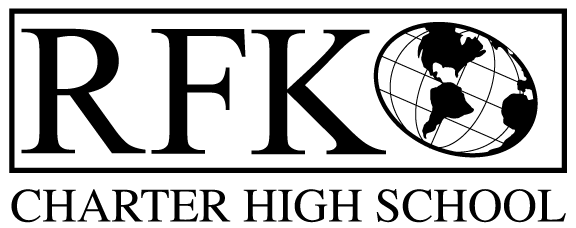 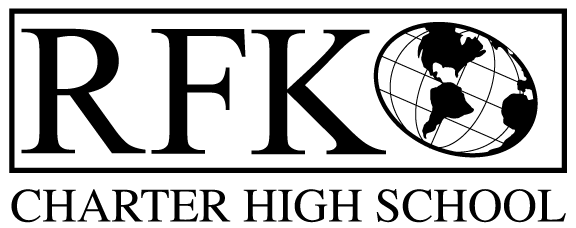 4300 Blake Rd. SW, Albuquerque, NM 87121PHONE: 505-243-1118/FAX: 505-242-7444Mission RFK Charter School prepares, motivates, and supports students to achieve their college and career goals in partnership with their families and the community.Governance Council Meeting AgendaThursday, May 19th, 2016 5:30pm5 min 		Approval of Agenda10 min	Approval of April 2016 minutes5 min		Approval of January 2016 amended minutes15 min	Public Comment30 min	Finance Committee		March and April finance reports and approvals		cash disbursement approvals	BAR approval5 min		GC training update (Michelle)5 min		GC president update (Jennifer)15 min	student engagement report for AY 15-1615 min	Executive Director report (to include 2016-17 goals)Adjournment4300 Blake Rd. SWAlbuquerque, NM 87121PHONE: 505-243-1118     FAX: 505-242-7444PUBLIC NOTICE OF  RFK GOVERNANCE COUNCIL MEETING Robert F. Kennedy Charter School will hold a regular meeting of the Governance CouncilDateThursday, May 19th, 2016Time5:30 pmLocationRFK Charter School4300 Blake SWAlbuquerque, NM